Уважаемый Алексей Алексеевич!Общество с ограниченной ответственностью «РОМАШКА» ходатайствует о рассмотрении вопроса о присвоении награды Ассоциации «Национальное объединение строителей» следующему кандидату:Приложение:- наградной лист;- выписка из протокола общего собрания.С уважением,Директор ООО «РОМАШКА»                                                                                             Петров И.А.	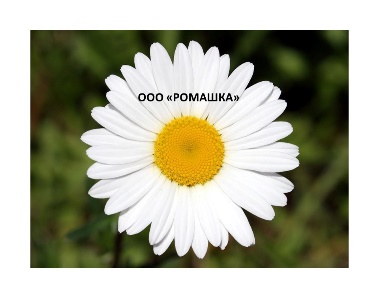 ООО «РОМАШКА»Юр.адрес: 123456, Московская область, г. Дмитров,ул.Жукова, д.1, ком. 25Почт. Адрес: 123456, г. Москва, ул. Строительная, 1с.1Тел. 8(499)123-45-67ИНН/КПП 5664027000/504401123,р/с 75892810177740001234, в ПАО «СДМ-БАНК», г. Москва, к/с 30101810812345678910, БИК 123456789E-mail: romashka@yandex.ruИсх. №23«13» февраля 2023г. . Президенту СРО АС МРСА                                                                        Ткачеву А.А.№ п/пФИО физического лица /наименование юридического лицаДолжность,место работыВид награды НОСТРОЙ1.ООО «РОМАШКА»-Почетная грамота Ассоциации «Национальное объединение строителей»